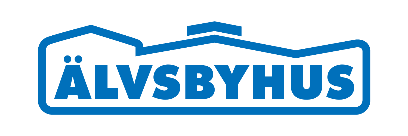 ÄLVSBYHUS FORTSÄTTER SATSA PÅ TÅGTRANSPORTERAtt Älvsbyhus tar ansvar från trädet i skogen och säkerställningen av förnyelsebara råvaror är inget nytt. Att bygga för en hållbar framtid är något vi dagligen jobbar med. -Ja, det är en av anledningarna till att våra produktionsanläggningar ligger där de ligger. Vi har valt att placera dem på strategiskt valda platser runt om i landet för att transportsträckorna ska bli så korta som möjligt, säger Benjamin Blomquist Transportchef Älvsbyhus.Idag transporteras så många hus som möjligt via tåg för att på så sätt hålla ner koldioxidutsläppen. -Dessutom växlar vi inom kort in på nya spår. Över tusen meter räls ska grävas ner för att säkerställa att än fler av våra husleveranser och komponenter även i framtiden kommer att kunna transporteras på det mest miljövänliga sättet, säger Blomquist. För fler frågor gällande våra tågtransporter, kontakta Benjamin Blomquist på 070-371 15 67 benjamin.blomquist@alvsbyhus.se 